LES PASSEJAÏRES DE VARILHES                    				  	 FICHE ITINÉRAIREMIREPOIX n° 50"Cette fiche participe à la constitution d'une mémoire des itinéraires proposés par les animateurs du club. Eux seuls y ont accès. Ils s'engagent à ne pas la diffuser en dehors du club."Date de la dernière mise à jour : 18 mars 2019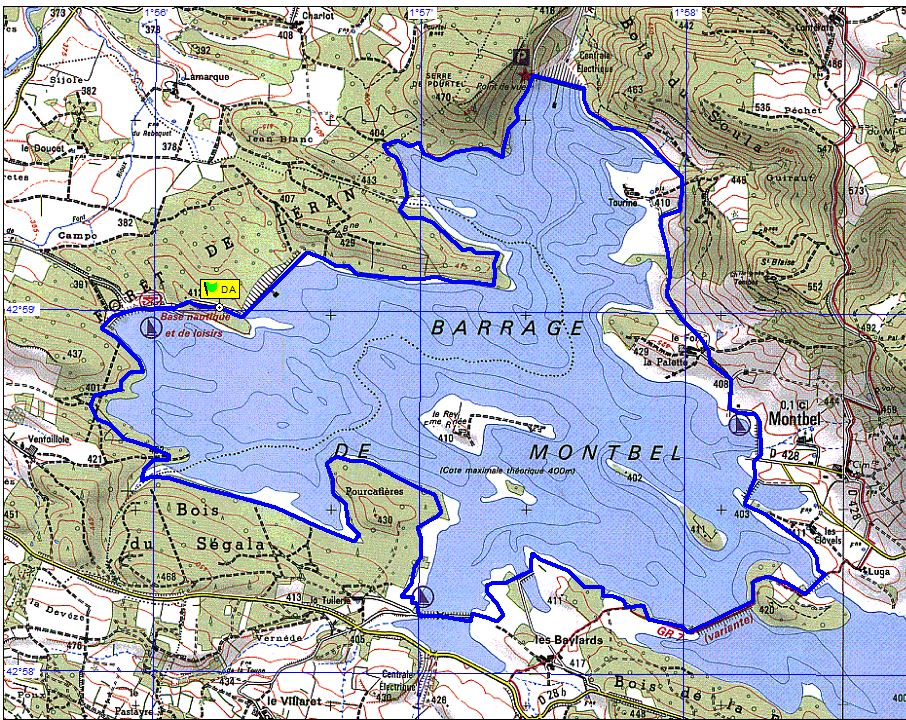 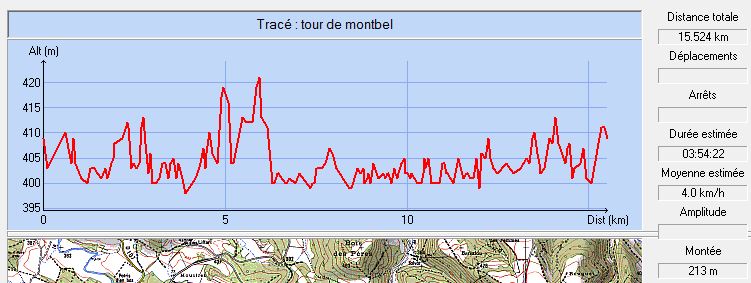 Commune de départ et dénomination de l’itinéraire : Léran – Parking de la base de loisirs - Tour du lac de Montbel depuis la base de loisirsDate, animateur(trice), nombre de participants (éventuel) :01.10.2011 – S. Aguilar13.04.2014 – M. Souleils13.05.2015 – M. Souleils - ? participants ( Reportage photos)07.01.2018 – P. Emlinger – 7 participants (Reportage photos)17.03.2019 – M. Souleils – 10 participantsL’itinéraire est décrit sur les supports suivants : Topo-guide de  "L’Ariège à pied" – Rando n° 15, pages 58 à 61 (6ème édition – 2017)Site internet : http://www.ariegepyrenees.com/leran/circuit-decouverte-du-tour-du-lac-de-montbel/tabid/1025/offreid/a13efebf-2a35-477a-90d0-c86bd91427d9Classification, temps de parcours, dénivelé positif, distance, durée :Marcheur – 5h00 –  –  - JournéeBalisage : Jaune jusqu’à la 3ème digue (après Montbel), Blanc et rouge (GR 7B) ensuite jusqu’au hameau de Les Baylards, puis jaune jusqu’à la fin.Particularité(s) : Randonnée parfois associée à la découverte des orchidées.Site ou point remarquable :Le lac et les points de vue sur le massif de Trace GPS : Oui Distance entre la gare de Varilhes et le lieu de départ :  par Mirepoix,  par Carla de Roquefort et Lieurac.Observation(s) : 